Świdnica, 27.06.2019r.ZAPYTANIE OFERTOWE1. Nazwa i adres ZamawiającegoStowarzyszenie Dolnośląski Inkubator PrzedsiębiorczościAdres: Ul. Kolejowa 858-100 ŚwidnicaDane do kontaktu w sprawach związanych z zapytaniem: Katarzyna Kiek:  tel.: 74 64 80 533,mejl: katarzyna.kiek@dolnoslaskiinkubator.pl 2. Określenie trybu zamówienia – zapytanie ofertowe (miejsce publikacji – strona internetowa stowarzyszenia).3. Określenie przedmiotu zamówienia oraz wielkości zamówienia Przedmiotem niniejszego zamówienia jest przygotowanie, opieka redaktorska, skład, druk, łamanie oraz dystrybucja “Informatora edukacyjnego – obszar ekologia”Forma: wyjmowana wkładka tematyczna zawierająca artykuły, infografiki, przepisy prawa dotyczące edukacji ekologicznej, zdjęcia – min. 20Format: 4 strony w formacie  290mm x 390mm (+/- 25 mm)  (lub powierzchnia odpowiadająca 4 stronom   o formacie 290mm x 390mm (+/- 25 mm)); pełny kolor, papier gazetowyCzęstotliwość wydania: 10 wydań z własnym layoutem raz w tygodniu Cykl wydawniczy: tygodniowy  (w uzasadnionych przypadkach dopuszcza się z przyczyn technicznych 2 tygodniowe) Okres realizacji zamówienia: sierpień – październik 2019r.Nakład min.: 15 000 egz. - 1 emisja  4 stron pełny kolor, papier gazetowy Dystrybucja:  powiat: wałbrzyski, kamiennogórski, świdnicki i kłodzki (zasięg teren powiatów  województwa dolnośląskiego)4.Termin wykonania zamówienia Usługę  należy wykonać w terminie od 1.08.2019r do 31.10.2019r. Umowa zostanie zawarta w terminie 5 dni po dokonaniu wyboru oferty. 5. Opis warunków udziału w postępowaniu oraz opis sposobu dokonywania oceny spełniania tych warunków.O udzielenie niniejszego zamówienia ubiegać się mogą Wykonawcy, którzy wykażą brak podstaw do wykluczenia z postępowania o udzielenie zamówienia z powodu niespełnienia warunków:posiadania uprawnień do wykonywania określonej działalności lub czynności;dysponowania odpowiednim potencjałem technicznym oraz osobami zdolnymi do wykonania zamówienia;sytuacji ekonomicznej i finansowej;Wykonawcy mogą wspólnie ubiegać się o udzielenie zamówienia. Zapisy dotyczące Wykonawcy stosuje się odpowiednio do Wykonawców wspólnie ubiegających się o zamówienie. Przy ocenie spełniania warunków przez podmioty wspólnie składające ofertę Zamawiający przyjmie, że warunki udziału, o których mowa 
w ust. 1, mogą spełniać tylko niektórzy z tych Wykonawców, tak, by sumarycznie w odniesieniu do wszystkich tych Wykonawców były spełnione łącznie;Wykonawcy wspólnie ubiegający się o udzielenie niniejszego zamówienia ustanawiają Pełnomocnika do reprezentowania ich w niniejszym postępowaniu lub do reprezentowania ich w postępowaniu i zawarcia umowy w sprawie zamówienia;ocena spełnienia ww. warunków dokonana będzie przez Zamawiającego wg formuły „spełnia / nie spełnia”. Zamawiający zastrzega sobie prawo weryfikacji złożonych przez Wykonawcę w ofercie dokumentów i oświadczeń;Wykonawca może polegać na wiedzy i doświadczeniu, potencjale technicznym, osobach zdolnych do wykonania zamówienia lub zdolnościach finansowych innych podmiotów, niezależnie od charakteru prawnego łączących go z nimi stosunków.6. Informacja na temat zakresu wykluczenia wykonawcy.Zamawiający nie może udzielać zamówienia podmiotom powiązanym z nim osobowo lub kapitałowo.Przez powiązania kapitałowe lub osobowe rozumie się wzajemne powiązania między Zamawiającym lub osobami upoważnionymi do zaciągania zobowiązań w imieniu Zamawiającego lub osobami wykonującymi w jej imieniu czynności związane z przygotowaniem i przeprowadzeniem procedury wyboru wykonawcy, a Wykonawcą, polegające na:uczestniczeniu w spółce jako wspólnik spółki cywilnej lub spółki osobowej,posiadaniu co najmniej 10% udziałów lub akcji,pełnieniu funkcji członka organu nadzorczego lub zarządzającego, prokurenta, pełnomocnika,pozostawaniu w związku małżeńskim, w stosunku pokrewieństwa lub powinowactwa w linii prostej, pokrewieństwa lub powinowactwa w linii bocznej do drugiego stopnia lub w stosunku przysposobienia, opieki lub kurateli.Do potwierdzenia braku wykluczenia Wykonawcy wraz z ofertą składa on oświadczenie o braku powiązań, o których mowa w ust. 1.Wzór oświadczenia stanowi załącznik nr 2 do niniejszego zapytania ofertowego.W przypadku wspólnego ubiegania się o udzielenie niniejszego zamówienia przez dwóch lub więcej Wykonawców, dokumenty, o których mowa w ust.3, składa każdy z nich.7. Informacje o sposobie porozumiewania się zamawiającego z wykonawcami oraz przekazywania oświadczeń i dokumentów, a także wskazanie osób uprawnionych do porozumiewania się z wykonawcami.Osoby uprawnione do kontaktu z Wykonawcami: Katarzyna Kiek tel.: 74-64-80 533, mejl: katarzyna.kiek@dolnoslaskiinkubator.plKorespondencja pomiędzy Zamawiającym, a Wykonawcami.Wszelka korespondencja pomiędzy Wykonawcami, a Zamawiającym odbywać się będzie za pomocą poczty elektronicznej. Treść zapytań wraz 
z wyjaśnieniami Zamawiający udostępni na swojej stronie internetowej. Także, wszelkie oświadczenia, wnioski, zawiadomienia oraz informacje dotyczące postępowania między Zamawiającym, a Wykonawcami będą udostępniane na stronie internetowej. 8. Termin związania ofertą.Wykonawcy będą związani złożonymi przez siebie ofertami przez okres 30 dni, liczony od dnia składania ofert, przy czym za pierwszy dzień upływu terminu związania ofertą uznaje się dzień składania ofert.9. Opis sposobu przygotowania ofert.Oferta musi zostać sporządzona przez Wykonawcę na wzorze „Formularz Wykonawcy” – stanowiącym załącznik do zapytania ofertowego.  Oferta musi być napisana w języku polskim, na komputerze, maszynie do pisania lub ręcznie długopisem bądź niezmywalnym atramentem. Wszystkie zapisane strony oferty wraz z załącznikami muszą być parafowane przez osobę (osoby) uprawnione do składania oświadczeń woli w imieniu Wykonawcy, przy czym przynajmniej na ostatniej stronie oferty podpis (podpisy) powinny  być opatrzone pieczęcią imienną Wykonawcy. Zaleca się aby wszystkie zapisane strony oferty wraz 
z załącznikami były kolejno ponumerowane i złączone w sposób uniemożliwiający zdekompletowanie oferty. Wszelkie poprawki lub zmiany w tekście oferty muszą być parafowane przez osobę (osoby) podpisującą ofertę i opatrzone datami ich dokonania. 
W przypadku, gdy dokumenty podpisywane są przez osobę reprezentującą Wykonawcę, inną niż wskazana w dokumencie rejestrowym, do oferty należy dołączyć pełnomocnictwo rodzajowe do reprezentowania Wykonawcy w niniejszym postępowaniu o udzielenie zamówienia albo reprezentowania w postępowaniu i zawarcia umowy w sprawie zamówienia.10. Zawartość oferty.Formularz WykonawcyW wypadku złożenia oferty, bądź też dokonania innej ww. czynności przez osobę nie uwidocznioną w odpisie z KRS-u dla spółek prawa handlowego, bądź nie będącą właścicielem firmy w wypadku innej formy prawnej, należy dołączyć prawnie skuteczne pełnomocnictwo potwierdzające ważność dokonania ww. czynności prawnych przez osoby wymienione we właściwym dokumencie rejestrowym.Brak wymaganych dokumentów lub złożenie dokumentu w niewłaściwej formie może spowodować odrzucenie oferty. Zamawiający zażąda przedstawienia oryginału lub notarialnie poświadczonej kopii dokumentu, gdy złożona przez Wykonawcę kopia dokumentu będzie nieczytelna lub budzić będzie wątpliwości co do jej prawdziwości.11. Miejsce oraz termin składania ofert.1. Oferty należy składać w siedzibie Zamawiającego, w biurze Stowarzyszenia   Dolnośląski Inkubator Przedsiębiorczości, Adres: Ul. Kolejowa 8, 58-100 Świdnica w godzinach 9:00-15:00, do dnia 4.07.2019r. do godz.11.00.2. Oferty otrzymane przez Zamawiającego po terminie składania ofert zostaną odrzucone bez ich otwierania.3. Wykonawca winien zamieścić ofertę w opakowaniu (kopercie) opatrzonej adresem do korespondencji Zamawiającego, oraz opisanej w następujący sposób: „Oferta na: Informator edukacyjny”. NIE OTWIERAĆ 4.07.2019r. godz. 11.30.” Na opakowaniu należy dodatkowo zamieścić nazwę i adres Wykonawcy.4. Wykonawca może wprowadzić zmiany lub wycofać złożoną przez siebie ofertę pod warunkiem, że Zamawiający otrzyma pisemne powiadomienie o wprowadzeniu zmian lub wycofaniu oferty przed upływem terminu składania ofert. Powiadomienie o wprowadzeniu zmian lub wycofaniu oferty musi być opisane jako „Zmiana” lub „Wycofanie”. Wykonawca nie może wycofać oferty ani wprowadzić jakichkolwiek zmian w jej treści po upływie terminu składania ofert.UWAGA: Za termin złożenia oferty uznaje się datę i godzinę jej faktycznego wpływu do biura zamawiającego12. Otwarcie ofertZamawiający oceni ważność ofert pod względem formalnym oraz przyjętych kryteriów oceny ofert na posiedzeniu niejawnym. W toku badania i oceny ofert Zamawiający może żądać od Wykonawców wyjaśnień dotyczących treści złożonych ofert. Zamawiający poprawi w tekście oczywiste pomyłki pisarskie i rachunkowe w obliczeniu ceny, lub inne omyłki polegające na niezgodności treści oferty z treścią Zapytania ofertowego (nie powodujące istotnych zmian w treści oferty) niezwłocznie zawiadamiając o tym Wykonawcę, którego oferta została poprawiona. Zamawiający odrzuci ofertę, jeżeli w trakcie jej sprawdzania stwierdzi, że:jej treść nie odpowiada treści Zapytania ofertowegojej złożenie stanowi czyn nieuczciwej konkurencji w rozumieniu przepisów o nieuczciwej konkurencji,zawiera rażąco niską cenę w stosunku do przedmiotu zamówienia, została złożona przez Wykonawcę wykluczonego z udziału w postępowaniu o udzielenie zamówienia,Wykonawca w terminie 3 dni od dnia doręczenia zawiadomienia nie zgodził się na poprawienie omyłki,jest nieważna na podstawie odrębnych przepisów.13. Unieważnienie postępowania.Zamawiający unieważni postępowanie jeżeli: nie złożono co najmniej jednej oferty nie podlegającej odrzuceniu,w przypadku gdy, zostały złożone oferty dodatkowe o tej samej cenie,wystąpiła istotna zmiana okoliczności powodująca, że prowadzenie postępowania lub wykonanie zamówienia nie leży w interesie Zamawiającego, czego nie można było wcześniej przewidzieć,postępowanie jest obarczone wadą uniemożliwiającą zawarcie niepodlegającej unieważnieniu umowy w sprawie zamówienia.O unieważnieniu postępowania o udzielenie zamówienia Zamawiający zawiadomi równocześnie wszystkich Wykonawców, którzy ubiegali się o udzielenie zamówienia, podając uzasadnienie faktyczne i prawne.14. Opis sposobu obliczenia ceny ofertowej.1. Cenę za wykonanie przedmiotu zamówienia należy podać w „Formularzu Wykonawcy” 2. Cena podana w ofercie powinna być ceną kompletną, jednoznaczną i ostateczną oraz powinna obejmować łączną wycenę wszystkich elementów przedmiotu zamówienia.3. Cena oferty musi być wyrażona w złotych polskich (PLN), z dokładnością do drugiego miejsca po przecinku.4. Cena podana w ofercie musi uwzględniać wszelkie zobowiązania związane z realizacją przedmiotu zamówienia, wynikające z niniejszego Zapytania ofertowego, oraz obejmować wszystkie koszty, jakie poniesie Wykonawca z tytułu należytej oraz zgodnej 
z obowiązującymi przepisami realizacji przedmiotu zamówienia.15. Kryteria oceny ofert.1. Przy wyborze oferty Zamawiający będzie się kierował następującym kryterium:2. Oceny ofert będzie dokonywała Komisja Oceniająca.3. Punkty za kryterium:a)  „Cena” zostanie obliczona, z dokładnością do dwóch miejsc po przecinku, w następujący sposób: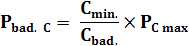 gdzie:Pbad. C	– punkty za kryterium „Cena” przyznane badanej ofercieCmin.	– najniższa cena spośród ocenianych ofertCbad.	– cena oferty badanejPC max 	– maksymalna liczba punktów, jaką można otrzymać w kryterium „Cena”b) „Nakład”:  od 15 001 do 20 000 egz. – 10 pkt.od 20 001 do 25 000 egz. – 10 pkt.pow. 25 000 egz. – 10 pkt.c) „Dostęp do informacji – gazeta płatna/bezpłatna”:gazeta płatna – 0 pkt.gazeta bezpłatna – 20 pkt.4. Jeżeli złożono ofertę, której wybór prowadziłby do powstania obowiązku podatkowego Zamawiającego zgodnie z przepisami o podatku od towarów i usług 
w zakresie dotyczącym wewnątrzwspólnotowego nabycia towarów, Zamawiający 
w celu oceny takiej oferty doliczy do przedstawionej w niej ceny podatek od towarów i usług, który miałby obowiązek zapłacić zgodnie z obowiązującymi przepisami. 5. Zamawiający udzieli zamówienia Wykonawcy, którego oferta uznana została za najkorzystniejszą tj. otrzymała maksymalna liczbę punktów.6. Jeżeli nie będzie można dokonać wyboru oferty najkorzystniejszej ze względu na to, że zostały złożone oferty o takiej samej cenie, Zamawiający wezwie Wykonawców, którzy złożyli te oferty, do złożenia w terminie określonym przez Zamawiającego ofert dodatkowych. Wykonawcy, składając oferty dodatkowe, nie mogą zaoferować cen wyższych niż zaoferowane w złożonych ofertach.16. Inne postanowienia.1. Zamawiający nie przewiduje prowadzenia rozliczeń z Wykonawcą w walutach obcych.2. Zamawiający nie przewiduje zwrotu kosztów udziału w postępowaniu.17. Informacje o formalnościach, jakie powinny zostać dopełnione po wyborze oferty 
w celu zawarcia umowy w sprawie zamówienia.1. Z Wykonawcą, którego oferta zostanie uznana za najkorzystniejszą, Zamawiający podpisze umowę w sprawie niniejszego zamówienia. O miejscu i dokładnym terminie zawarcia umowy Zamawiający powiadomi niezwłocznie Wykonawcę, którego oferta została uznana za najkorzystniejszą. Jeżeli Wykonawca, którego oferta została wybrana, uchylać się będzie od zawarcia umowy w sprawie zamówienia, Zamawiający może wybrać ofertę najkorzystniejszą spośród pozostałych ofert bez przeprowadzenia ich ponownego badania i oceny,   19. Załączniki.Załącznik nr 1 – Formularz wykonawcy Załącznik nr 2 - Wzór oświadczenia dotyczącego powiązańKryteriumWaga – pkt.CenaMax. 50NakładMax. 30Dostęp do informacji – gazeta płatna/bezpłatnaMax.  20 